VOLUNTEER COACH APPLICATIONPlease circle the program(s) you are volunteering forBasketball     Baseball     Softball      T-ball      Soccer      Flag Football      Swim Team     TumblingAge group applying for:____________________________Is this Community Service?      Yes      No                        Is this for an Internship?    Yes     NoOther Program / Activity applying for: ______________________________ Please check if under 18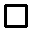 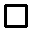 Name as it appears on ID: ________________________________________________________Current Address: ___________________________City: ____________ State: _____ Zip Code: ________Phone______________________ Email_____________________________________________________Have you volunteered for this program before?     Yes       NoDo you have a child in the program?  Yes    No     Name of free child(1) entry __________________________Do you have any experience or training specific to this sport(s)?     Yes       NoDo you have any previous experience as a volunteer in this position: Yes   NoExplain:____________________________________________________________________________________________________________________________________________________________________________________________________________________________________________________________Describe any other experience you have that relates to this program:_____________________________ _____________________________________________________________________________________ _____________________________________________________________________________________ _____________________________________________________________________________________References: Please list names and contact information for two personal references other than family.Name 				Address 			Phone 			Relationship _____________________________________________________________________________________ _____________________________________________________________________________________ _____________________________________________________________________________________By applying with the Southern Valley County Recreation District to serve as a volunteer, I hereby consent to a           background/criminal check at no cost to me.VOLUNTEER APPLICATIONAcknowledgement of Risk and Release I, the undersigned, agree for myself or for my minor child/ward, to volunteer for Southern Valley County Recreation District, and understand and agree to the following: 1. I agree that I will perform my volunteer service to the best of my ability, and will not engage in reckless or dangerous behavior while acting as a volunteer.  I understand that as a volunteer I am required to follow the policies, procedures, rules for safety and any other regulations pertaining to the program(s) in which I volunteer. 2. I acknowledge that there are inherent dangers, hazards and risks associated with sports and   activities in which I may serve as a volunteer.   By accepting a volunteer position, I knowingly choose to assume all risks associated with such activities or sports including without limitation risk of injury or death. In addition, I assume all risk of damage or loss sustained to my property. I further agree and acknowledge that by assuming the risk of participation in the Southern Valley County Recreation District activities, I will not bring any action, claim or lawsuit against Southern Valley County Recreation District for injury, death or damage to my person or property arising, either directly or indirectly, from my role as a volunteer.  3. In the event of any emergency, I authorize Southern Valley County Recreation District officials to secure from any licensed hospital, physician and/or medical personnel any treatment deemed necessary for my immediate care, including ambulance transport. Further, I agree that I will be responsible for payment of any and all medical services rendered, and will indemnify and defend Southern Valley County Recreation District from claims, liens, charges, costs, or suits that arise as a result of any medical treatment or assistance I receive. 4. I understand that I am working at all times on a voluntary basis, and will not receive any compensation for my services. I realize that by volunteering for Southern Valley County Recreation District I am not employed by, nor am I an employee of the Southern Valley County Recreation District. 5. My relationship with the Southern Valley County Recreation District as a volunteer can be canceled or terminated at any time by the Department or by me, for any or no reason. I have read and understand the Southern Valley County Recreation District "Acknowledgement of Risk and Release". Any minor's signature must be accompanied by the signature of a parent or legal guardian, whose signature shall constitute consent for said minor to volunteer with Southern Valley County Recreation District.  Any person signing below further acknowledges that he or she has received, read and understands the Southern Valley County Recreation District Volunteer Policy. Volunteer’s Name (printed)________________________________________________________Signature of parent or guardian (if volunteer is a minor) _________________________________Volunteer Signature________________________________________Date_____/_____/_______Director Approval Signature _________________________________Date _____/_____/_______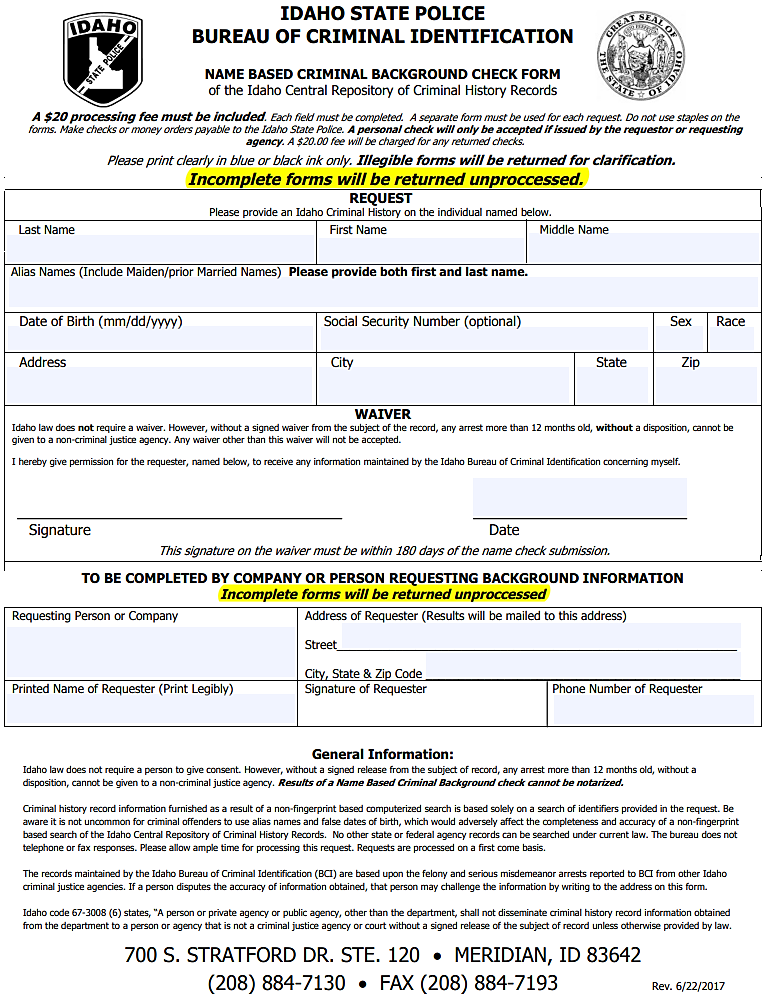 